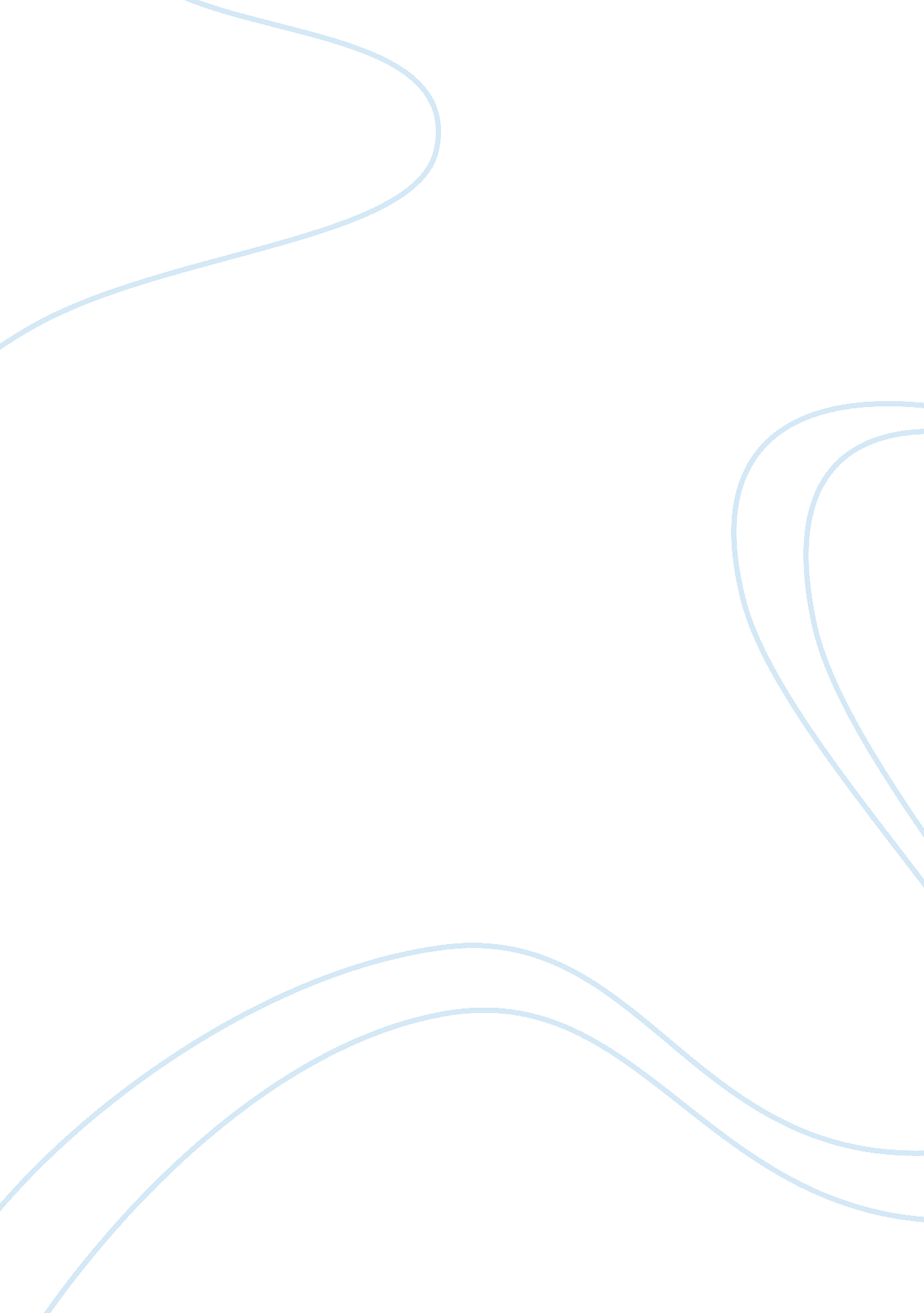 Behavior management plan for high schoolBusiness, Management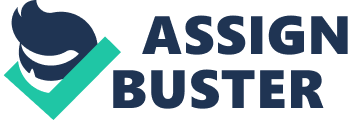 The Sand Creek High School is one particular institution known for its capability of handling numerous students coming from different individualities that may at times have presented several behavioral problems on the part of the students’ connection with theenvironmentthat they are particularly evolving with. This is the reason why this paper is presented by the author. The idea is to primarily raise suggestions that are viewed effective by the author for further application on the systems of solution that the said high school is applying to be able to meet the needs of the students in terms of behavioral development. From the different sections of research that are primarily presented in this study, it could be observed that the informations used to furnish the ideas actually are strongly implied for practical discussion of the suggested plans of behavioral management improvement. Through this study-based suggestion paper, the strengthening of the idealism of behavioral management approach is further evaluated for further application. Making a fine comprehensive understanding of the matter makes this presentation of informations a direct implication of improvement within the existing systems of instruction applied in the Sand Creek High School. ‘ Behavior Management Plan for High School (A RESEARCH PROPOSAL) PART 1: INTRODUCTION High Schools around the world naturally face a social dilemma of being involved in issues of student discipline. Perhaps because of the major issues of moral breakdown today, facing such problems may not come as easy as it particularly needed to be related with the actual situations of the society today. Undoubtedly though, psychologists and school counselors have strongly tried to answer the issues in a much more plausible approach. The implication of the matter has actually raised the challenge to school administrators questioning their capabilities of controlling the behavior of their students. This is among the many problems that school administrators today are expected to deal with. Obviously though, as the society today develops into a more less-moralized institution of human development, facing this specific dilemma may appear to be something that is almost near to impossible. This is the primary reason why educational developers today are trying their best to find ways to regulate the systems of social and internal influences that the students are receiving from in and out the school premises. High School studentsare usually ranging from ages 15 towards 18. It is undeniable that through these ages, individuals are highly susceptible to these particular influences both in and out the society that they are becoming the main focus of such programs that are aimed in making effective behavioral management programs that are to be implemented in learning institutions. What is the importance of this particular matter? This is what is supposed to be discussed within the study that follows herein. Case Background Sand Creek High School handles a number of different students from different races. Because of this, there needs to be an equalizing matter that would handle the differences of the students as individual learners. This particular equalizing manner is something that has to be dealing with a common factor of concern among the students, and that is behavioral advancement. Through focusing on this specific matter of common ground, the development of the suggested process of increasing the capability of the institution in handling behavioral issues among students is a vital part of institutional progress. In this study, the development of the said factor of institutional progress is further presented in assisting students in becoming the best individuals they could be through becoming behaviorally assured of themselves. Problem Human morality is indeed a loosing virtue at present. It could be noted that because of the many influences that the media and the society itself impose on the minds of the young population, it is disturbing that young learners are loosing their grip of the moral values that they are supposed to receive from their studies in school. True, the modern society became less caring on the part of teaching the young generation of the morals that they actually need to know simply because of the fact that these moral values are the ones that would particularly assist them in becoming the right kind of people that they really ought to be. This is particularly the reason why it has been made possible by educational enthusiasts as well as the educational authorities to incite moral studies within the curriculum of young learners in school. They do believe that this particular way of dealing with the problem shall be an effective process of making the young ones realize of their moral responsibilities towards themselves and the society as well (Johnson, 2002, 19). To be able to do so, the creation of several programs with regards the said aim towards educational progress and moral implication among young ones becomes among the focus of the said systems ofeducation. According to Cornwall, “ Character” is a term that is primarily used to assist humans in becoming the best individuals that they ought to be. It is has been noted to by the same author that the philosophies governing “ character” are particularly related to the abilities of humans to become the best that they could be while they are following certain regulations of life that keeps them within the laws that make it easier for them to be morally upright. Being upright then is the primary element that that is believed to lead people to becoming more successful in their future. However, because of the many pressures coming from the world, it could be concluded that this particular process of development is not that easy to comprehend with. (Lickona, 1992, 10) This is the reason why the rules of obtaining curriculum arrangements for young learners that are designed for them to become well aware of their responsibilities as individuals in attaining the most important factors of being morally upright is being encouraged by different learning institutions. Among the program’s concern is to inciterespect, honesty, kindness, generosity, racialequalityand other moral values that are intended to help students become better individuals for the sake of their own good and the society that they are living in as well. (Lickona, 1992, 31) One part of the program, as earlier mentioned is the implementation of regulations that help students enhance their virtue of respect towards others. “ Respect” as noted to be one among the many virtues that are enhanced by the said program shall be the focus of discussion in this paper. The presentation of the regulations as well as the activities that are needed to be performed by students make this particular program more effective and knowingly practical for application among the students being guided. The Program for Retaining Respect in Schools This type of program certainly adheres to the aims of the administration of the school in becoming highly expressive of theirgoalsin making the students respectful as they could possibly be within or even outside the school promises. It could be noted that this particular virtue is already gradually diminishing today. Youths become more aggressive as to how they primarily treat their parents. It could not be denied that the effects of their peers as well as the presentations that they see through media entertainment easily sinks in within their system that it begins to show out in the ways that they treat their parents or even their educators at school. The Program for Retaining Respect in Schools then primarily aims to return and furthermore, retain the respect that has already been lost by the students towards the elderly generation and their peers as well. To be further implemented, the ones pursuing the program are expected to create possible ways by which the students are to be given a chance to evaluate themselves through self-evaluation. They [the students] are then given a specific time with which they are to submit themselves to the school counselor for some personalinterviewsessions. The said interview questions are made more intimate to help the students realize of their roles with regards the said program in a more personal way. Later on, several seminars or even pep talks are to be held within the premises of the school that are aimed in reminding the students of the importance of the virtues concerning the enhancement of respect. (Ramsey, 2001, 21) The evaluation of the student’s progress shall be done through a survey procedure that is particularly made to adhere to the process of seeing of the program actually made any changes within the characteristics of the students. Once the survey procedure is over, the institution is expected to give awards to those who are deserving. The said awards could be given as grade on the moral character of the child or a special recognition of the said students with regards the improvement of their character in school. Parents and guardians are also encouraged to help within the process. Their involvement in the program would actually make the process much easier to bear on the part of the educational proctors of the children. The Issues Binding the Program There is nothing that is actually faultless in the program except for the fact that it adheres to the awarding process that might actually dim the goal of the institution in implying “ heart-felt” improvement in the moral standards of the students. At some point, themotivationof the students in becoming well-mannered in terms of them respecting their peers and their elderly may then be solely focused on their aim of having the award. Thus making it less connected in being able to become the model students who are upright enough to stand up for themselves in times that they are required to respect their fellowmen which is at always. Although the awarding simply aims to attract the students and their parents in adhering to the program, what they show as an improvement on their manners may not be that reliable enough anymore. Since they are empowered to show their respect because of the aim of gaining the award, after gaining it, they may return to their old attitudes that are not merely as perfect as they have shown when they do not have what they particularly wanted yet. It has never been wrong to give incentives for good works (Short, 1993, 16). It could not be denied however that some incentives may have other effects on the credibility and the practicality of some of the programs that are implicated by several learning institutions with regards morality. This is the reason why it is very important to first examine and predict the pros and cons of the proposed programs even before actually applying them for the schools to adapt into. Evaluation of the Program Moral education has always been a part of institutional learning and teaching techniques that are offered to students within the universities. It could then be observed that through the programs that are implied by several schools with regards the enhancement of the moral characteristics of students (Jamie, 1998, 14). This aim of making a morally upright society is not that hard to predict. Overall, it could then be noted that the program that has been primarily evaluated in this paper is highly recommended for institutional adaptation. This is because of the fact that it adheres to the elements that need to be added on the different procedures of advancing in educating students through character enhancement programs. IT involves not only the students but the parents and guardians as well, making it more effective in terms of being highly related to the social growth of the people who are concerned within the said process of wakening the senses of the people in returning to moral standards again as they continue progressing as individuals in the society. “ To educate a person in mind and not in morals is to educate a menace society”- Theodore Roosevelt The late American President’s word as posted above adhere to the fact that the implementation if character learning programs among young learners within educational institutions is indeed one of the keys in obtaining a society that is highly concerned with morality and social equality. True, the peace and security that everyone had been longing for, ever since could only be obtained once the offspring of the society, the young generation, would be educated in the right ways of moral living (Lowman, 2002, 19). Constantly adhering to the ways by which morals are to be implied must and should always be the main aim of educational institutions in equipping their students with the assistance that they need to become successful in their own lives later on. This would then help then lead a more meaningful future. Reasons For Pursuing the Study Background of the Study The schools and other educational institutions today are facing large problems regarding the issue on the students’ lack of self discipline resulting to under-achievements of the students in the school as well asviolencewithin the school premises. How close are these two issues related to each other? Mostly, the age-stage of which the student enters when he attends secondary school is ranged as the puberty stage of an individual’s growth. According to psychologists, this particular stage of growth introduces an individual to several major decisions that he has to face along the way towards his maturity. Hence, confusion of priorities and aggravation ofdepressionthrough the environment occurs (Coon, 1999, 88). As reports could attest to this fact, it is not that hard to understand that there is an essential need of restructuring the procedures of the school when it comes to disciplining students who are attending secondary education. This is the reason why the researcher of this paper opted to discuss the issue mentioned. The timeliness of the research would indeed help in solving the problems at present especially with regards the issues of education, discipline and student achievements. Significance of the Problem The problem as mentioned earlier directly affects the achievements of the students in their schools. This means that because of the lack of discipline, the students of the secondary school level face the challenges of being misaligned when it comes to their focus and at some point become highly attracted to drugs and violence. This is the fact when it comes toschool procedures. The actual reports that pertain to the said issue are indeed much disturbing and further more alarming to the institutional boards. As most of the schools affected by this dilemma are public educational institutions at [79%] whilst Private schools are affected by at least [45%], it is indeed necessary to identify the reasons behind the incidents that lead to students’ lesser interest in school and a higher rate of attraction towards drugs and violence. Through the proceedings of this particular research, it is expected that the reasons behind the ongoing issue in schools would be further regulated and controlled by institutional administrations through the use of psychological and psychosocial motivation. Research Questions To be able to attend to the most important issues related to this particular problem, the researcher decided to use the following questions as guidelines for the completion of this particular study: • What are the primary sources of the discipline of the students? Do those sources pertain to the personal or the social connection of the students to the society? • How are students reacting to the discipline that they learn from their homes and from their environment? What are the elements that are so far affecting the vision of the students towards their achievements in school as well as towards their future? • How are drugs and violence related to the effects of lack of discipline among students? These particular questions shall serve as the primary foundation of the study. These questions shall be the settling ground of the researcher in finding the right sources for the completion of this paper as well as deciding on the right method to be used to collect actual data for the validation of this study. Purpose of the Study To add up to thestressthat this study places on the topic to be discussed in this paper, the following presentation of the purposes would primarily support the existing statements of the problem to assist in the validation of the facts that are to be presented. The purposes of this study are: • TO assist the ongoing researches on school students’ discipline issues and help the institutions solve the impending results of the said problems. • To make assessments on how the issues could be investigated through the use of psychological assessments and actual-report-based evaluations of the situation. • To strengthen the procedures of student motivation that is already currently used in schools in the society today. The utilization of these purposes within the completion of this study certainly helps in aligning the focus of the researcher. Hence, by doing so, the researcher expects that the focus would be on the cycle of events that involve the source of discipline, the results of the influential elements of the environment to the discipline of the students and the future of the students afterwards. PART 2: LITTERATURE REVIEW Background of the Information Education has and will always be an important aspect in the society. This idea is mainly true because of the fact that it ensures an individual sense ofresponsibilityand it promotes independence by equipping individuals in the society valuable knowledge and skills for them to survive and become existent to their purpose. In general perspective, education significantly promotes the development and further advancement of the society as a whole by enabling the young people to become knowledgeable individuals capable of enhancing the current lifestyle andcultureof the society. Thus, in like manner, the act and concept of teaching is indeed significant since it is one and the major link between education and the society. Teaching in either private or public educational institutions is always perceived to be a great and respectable profession however, challenges and problems also exist in this field. Personally, this author also recognizes the importance of the concept of teaching to the society because of its significant benefits it offers for the individuals seeking knowledge and education. Secular teaching in the established educational institutions is generally considered by this author as a profession that is well honored and valued by the people (Mather, 2006, 18). However, many problems and issues are still needed to be address and developed to fully recognize the significance of this concept for the society. Society has always been increasing and the population and likewise its number of students because of which, facilities in the educational institutions must also be expanded to accommodate the said increase. This author believes that every student has their own right to claim and have access to education thus they must be given a way for them to do so. Aside from the classroom, outside facilities must also be given to the student population such as laboratories, athletic fields and others (Gabelnick, 1990, 17). These facilities will greatly promote the enthusiasm and the educational pursuit of the students and also aid in their complete personal development in different humanistic aspect. Teaching, generally also involves the professional and interaction between the students and theteacherwherein it is culturally perceive that the teacher has the authority over the situation. However, this author believes that the grounds for the authoritarian aspect should only concern the issue of respect of position between the two and should not be abuse. To develop a harmonious educational environment, this author believes that a certain bond or connection must instead be develop by the teacher to his or her students that is based on the grounds of understanding wherein each of the two can actually learn and develop from their relationship. Through this concept, teacher can actually promote an environment for their students wherein they can grow and develop in both theacademicand personal aspects. (Knapczyk, 2004, 21) Teaching should also involve the aspect of relating the students to the social community they belong with. This concept will involve teaching the students their social responsibilities, its process of enactment, and its significance for the society. Through this concept, students will also learn to participate in their community and become socially responsible individuals (Ramsey, 2001, 41). Education is not only focus on the secular education aspect of the individuals involve in it. This writer strongly believes that the concept of education also transcends all of the basic aspect of the personal development wherein it involves the physical, emotional and social realm of the personal qualities of thehuman being. These aspects are indeed important and must be addressed by primarily the teacher in his or her goal of guiding the students in their development to become responsible units in the human society. The Relation of Teaching to the Aspects of Student Behavioral Management Education has always been an important aspect in the course of personal and societal development as a whole. Every individual has an urge and personal willingness to learn valuable information that varies from either practical knowledge o scientific ones. However, all of these relevant informations are very much needed by every individual to be able to develop their own self and become self-sufficient and productive members of the society. Education has many methodologies from which one individual can attain it in a scientifically formulated pattern. This is actually the main pattern accepted and utilized by all educational institution in their formal learning process and even implemented by those who implement informal ones. Gradual and progressive pattern is the most effective and easiest way used in learning process because it mainly accommodates normal brain development and innate learning abilities of the person. In this learning process, the main methodology commonly used in the per curriculum basis encompassing teaching instructions for learning individuals. Curriculum is literally defined in education as a set of courses regarding different classes or subjects offered in different educational institutions such as a school or a university. Embedded in its process are different specific classes for minor and major aspects that are all conjoined in adherence to the course objective of the entire curriculum. This is actually formulated and expressed in terms of its learning outcomes and for the development of the students taking up the said curriculum. Curriculums in general, whatever its subject or class is, are all created to envelope the learning process of individuals learning their specific course to develop and acquire valuable and relevant skills in that specific field. The main learning approach commonly used in the curriculum teaching is based on a set of instruction, which are all directed to guide the students in the gradually process of learning in the curriculum. Instructions are a basic aspect of the learning process. They are all formulated to guide students in their gradual learning process in their respective fields. In educational curriculum, instructions serve as a form of communicated information that has a command and explanation nature. Thus, instructions are descriptive explanations for how an action, behavior, method, or task is to be begun, completed, conducted, or executed. Because of their significant relevance to the learning process of individuals, instructions are explicitly used in the approach system and learning process in a curriculum. Learning instructions are generally formulated and given to students to guide them in discovering and thus learning the different specific informations and processes that are significant in the execution and completion of their respective subjects that are enveloped in their curriculum. With consideration of the definition and significant or the two main aspects in the learning process, curriculum and instruction have a direct relationship with each other. In the education aspect, curriculums are generally composed of specific set of instructions in specific subjects based on its respective course. Instruction are formulated and applied by the educational institutions to guide and educate explain to their students the knowledge and information in the different subjects encompassed in the gradual learning process of their different curriculums in every courses or fields. Thus, curriculum and instructions go side-by-side in systematically developing and directing the educational system to better address the normal mental development and innate learning process of the students thus encouraging more productive and efficient learning approach for the society. Constant Discipline and the Programs needed to implement it In Schools WhatPsychologySays and how Anthropology Relates Both psychology and anthropology concentrate on the behavioral study of humans. Through the use of the said studies, the reasons behind the occurring behaviors of students in secondary school could be well identified. With regards the issue on discipline and how it affects the students, Psychologists claim that the situation is much controlled by the upbringing of the students. The original discipline that they receive from their homes are supposed to be the basis of why they act the way they do when they are already mingling with their peers or with the society as it is. (Coon, 1999, 89) Moreover, girls of the same age are differently reacting to the discipline that they receive from their homes compared to that of the boys. Anthropological studies attest to the claims of psychology as the said field of human understanding particularly points out the instance by which the discipline received by students from their homes are directly affected by the elements of the environment when they already begin to mingle with their peers or the society. As mentioned earlier, the effects vary. To young girls, the discipline that they receive from their homes are more likely more evident in their system of dealing with others as young girls are expected to be more emotionally and personally attached to the their families compare to that of the boys who are at some point more affected by the elements of change that they encounter in dealing with other people especially with their peers (Coon, 1999, 90). Knowing the sources of the discipline, it is essential to evaluate the claims of both psychology and anthropology through the use of the actual reports that are further presented for better understanding of the readers. What Actual Reports Say Discipline is one primary element that is highly needed in schools, however, the irony pertains to the fact that it is also the primary element that is lacking in the said system of social connection at present. According to William, of Kenya, things have changed in this regard in Africa too. He said: “ Discipline among the children is on the decline. When I was growing up [he is now in his 40’s], teachers ranked among the most respected people in African society. The teacher was always seen by young and old as a role model. This respect is on the decline. Western culture is slowly influencing young ones, even in rural Africa. Movies, videos, and literature depict lack of respect for authority as something heroic. ” (Awake! 1999, 25) Giuliano, who teaches in Italy, laments: “ Children are affected by the spirit of rebellion, insubordination, and disobedience that permeates the whole of society. ” (Awake! 1999, 29) Sad to say, drugs have also become a problem in schools—so much so that U. S. teacher and author LouAnne Johnson writes: “ Drug-abuse prevention is part of nearly every school curriculum, starting in kindergarten. [Italics ours. ] Children know much moreabout drugs. . . than most adults do. ” She adds: “ Students who feel lost, unloved, lonely, bored, or insecure are most likely to experiment with drugs. ”(2002, 51) Amira teaches in Guanajuato State, Mexico. She admits: “ We face problems of violence anddrug addictionin thefamilythat directly affect the children. They are immersed in an environment in which they learn foul language and other vices. Another big problem ispoverty. Although schooling here is free, the parents have to buy the notebooks, pens, and other materials. Butfoodmust come first. ” (Johnson, 2002, 59) In the United States, recent shooting incidents at schools have highlighted that gun-related violence is not a minor problem in that land. One report states: “ It is estimated that 135, 000 guns are brought to the nation’s 87, 125 public schools each day. To reduce the number of guns in schools, officials are using metal detectors, surveillance cameras, specially trained dogs to sniff out guns, locker sweeps, identification tags, and a prohibition against bringing book bags to school. ” (Teaching in America) Such security measures make one ask, Are we talking of schools or prisons? The report adds that more than 6, 000 students have been expelled for taking guns to school. (Johnson, 2002, 29) 